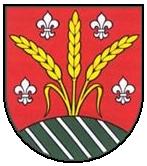                                       P O Z V Á N K A V súlade s ustanovením § 13 ods.4 písm. a/ zákona SNR č. 369/1990   Zb. o obecnom zriadení v znení neskorších predpisov                                                z v o l á v a m               zasadnutie Obecného zastupiteľstva v Čakanoch,      ktoré sa uskutoční dňa  23.10.2018  (utorok)  o 18:30 hod                                    v miestnom kultúrnom dome.Program   zasadnutia  : Otvorenie zasadnutiaSchválenie programu Určenie overovateľov a zapisovateľa zápisniceSchválenie návrhovej komisieZápisnice  zo dňa  26.06.2018 a 12.07.2018 Majetkovoprávne vysporiadanie pozemku parcelné č. 481/2 Petícia „Za opravu a rekonštrukcie prístupovej cesty parcelné č. 481/2 ”Žiadosti Iné Diskusia  Záver                                                                             Lívia   Bugárová                                                                                starosta  obce